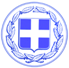                       Κως, 14 Ιουνίου 2017ΔΕΛΤΙΟ ΤΥΠΟΥ	Από την Δ/νση Τεχνικών Υπηρεσιών Δήμου Κω, ανακοινώνεται ότι :Λόγω εργασιών ασφαλτόστρωσης στο 1ο χιλ. της επαρχιακής οδού Κεφάλου - Κω, θα διακοπεί η κυκλοφορία οχημάτων από την πλατεία της Κεφάλου έως και το κτίριο της Αστυνομίας, από τις 18:00 μ.μ. την Τετάρτη 14 Ιουνίου 2017 έως και τις 18:00 μ.μ. την Πέμπτη 15 Ιουνίου 2017.Επισημαίνεται η επικινδυνότητα ολισθηρότητας του οδοστρώματος, λόγω χρήσης πετρελαίου.Γραφείο Τύπου Δήμου Κω